Составитель: Лунегова Г.В.инструктор по физической культуреМБОУ «Школа - детский сад №12» г. Кудымкара Сценарий спортивного развлечения  «Коми-пермяцкие богатыри» для детей подготовительной группы  с участием родителей. Цель: стимулирование интереса к культуре коми-пермяков у родителей (законных представителей) детей дошкольного возраста посредством использования коми-пермяцких народных подвижных игр. Задачи:1. Сформировать уважительное отношение родителей (законных представителей) детей дошкольного возраста к коми-пермяцким подвижным играм; 2. Содействовать развитию интереса к особенностям языковой культуры, желанию употреблять коми-пермяцкие слова в своей речи; 3. Способствовать развитию двигательной активности посредством выполнения разнообразных заданий. Предварительная работа:ознакомление детей с коми-пермяцкими подвижными играми;разучивание считалок,  закличек.Оборудование: 2 пары лаптей, 2 корзинки, шишки количеству участников, 2 самотканых половика, 2 деревянные ложки, спички, 2  емкости с водой, полумаска медведя, рыбки, нагрудные медальки по количеству участников, карточки для сбора слова «Адззисьлытöдз!».Ход развлеченияВсе родители и дети стоят в шеренге. Инструктор по физической культуре: Бур лун, уважаемые дети, родители! Вспомните и назовите, пожалуйста, коми - пермяцких богатырей. Дети, родители: Кудым – Ош, Пера – богатырь и Мизя, Юкся, Пукся, Чазь и Бач. Инструктор по физической культуре: Какими качествами обладали все герои? Дети, родители: Они были сильными, ловкими, смелыми, быстрыми.Инструктор по физической культуре: Правильно, они такими и были. И сегодня я предлагаю Вам превратиться в коми – пермяцких богатырей и показать, какие Вы сильные, смелые, быстрые и ловкие. Но, чтоб рассудить, кто ж сильнее, смелее и быстрее – необходимо выбрать жюри. (Выбирается жюри)Ну, а теперь нашим богатырям необходимо выполнить разминку. Разминка:Ходьба- по кругу;- «силу качаем»;- на пяточках;- на носочках;- на внешней стороне стопы;- на внутренней стороне стопы. Бег - «с подскоками»;- с захлестыванием ноги назад. Ходьба с восстановлением дыхания. Инструктор по физической культуре: Через середину в колонну по два, марш! Направляющий на месте, стой! Раз, два! Через левое плечо, кругом! На вытянутые руки разомкнись!ОРУ с кеглями  под музыку (Богатырская сила)Инструктор по физической культуре: Подошло время показать, какие Вы сильные, смелые, быстрые и ловкие.Делимся на две команды: Кудым-Ош и Пера-богатырь. И выбрать каждой команде – командира. Инструктор по физической культуре:  Кудым-Ош, Пера-богатырь и Мизя ловко ходили на лыжах. Пера преодолевал большие расстояния за короткий отрезок времени. Даже его брат – Мизя не мог передвигаться так быстро. Я предлагаю вам превратиться в Перу и покататься на лыжах. 1 эстафета «Прокатись на лыжах» («Ыслащышт лямпаэзöн) Перед каждой командой стоят по паре лаптей. Необходимо впереди стоящему игроку по команде быстро обуть лапти и скользящим шагом «ехать на лыжах» до ориентира,объехать его и вернуться в команду.  Методический комментарий: По возвращению игроки должны аккуратно снять лапти и передать следующему игроку. Нельзя на ходу снимать лапти и бросать перед игроками! Инструктор по физической культуре:  Коми-пермяцкие богатыри хорошо стреляли из ружья, владели луком и стрелами. И вам я предлагаю показать, как ловко вы умеете попадать в цель. 2 эстафета «Попади в цель» («Шедны целяс») На расстоянии 2 (3) метров перед каждой командой ставятся корзины. Рядом с командами на ковре (в обруче) лежат по количеству участников шишки. Необходимо каждому игроку друг за другом закинуть шишку в корзину. По окончании задания подсчитываются шишки в корзинах. Методический комментарий: Каждый игрок закидывает только по одной шишке и только один раз. Игрок, выполнивший задание встает сзади своей команды. Инструктор по физической культуре: Жюри подсчитывают баллы по выполненным заданиям. А мы вернемся к богатырям и вспомним, чем же еще они занимались кроме катания на лыжах и стрельбой в цель. Дети, родители: рыболовством, охотой, собирательством ягод и грибов, земледелием. Инструктор по физической культуре: Все правильно. Коми-пермяцкие богатыри были хорошими охотниками и рыбаками, и свою семью прокармливали благодаря охоте и рыболовству. И предлагаю вам порыбачить. 3 эстафета «Поймай рыбку» («Кут чери»)Надо с «удочкой»-(ложкой) добежать до емкости с водой, в которой плавают рыбки (спички), выловить ложкой спичку «поймать рыбку», при этом не помогая себе второй рукой, вернуться к команде, передать ложку «удочку» товарищу.Инструктор по физической культуре: А теперь предлагаю вам – рыбакам перевезти с рыбалки  свою добычу. 4 эстафета  «Перевези добычу» («Нöбöт чери») Нужно взять корзинку с рыбками, обежать стоечку и вернуться к команде.Инструктор по физической культуре: Наше бдительное жюри следят внимательно за обеими командами и оценивают выполнение заданий.  Наши герои были требовательны к себе, целеустремленными и дисциплинированными. И для выполнения следующего задания, необходимо обладать этими качествами. 5 эстафета  для командиров «Кто быстрей» («Кин чожажык») Перед каждым командиром расправляется половик и расстилается ровно на полу. Посигналу каждый игрок старается ровно свернуть половик в тюк. Кто из игроков раньше и аккуратней свернет половик, считается победившим. Инструктор по физической культуре: Все задания выполнены нашими богатырями. Сейчас жюри подсчитает баллы, заработанные командами и подведет итог. А мы с вами, уважаемые игроки пока поиграем. Коми – пермяцкая подвижная игра «Оша Миша» («Медведь Миша»)Выбирается ведущий – он Оша-Миша (медведь). Дети начинают читать дразнилку:«Оша МишаКузь вертень,Сюли-палиТорта öм!»Бе-бе-бе!Оша-Миша говорит: «Эшэ пондат нерсьыны?»Дети: Огö,огö!Дети разбегаются, медведь ловит детей.Все игроки встают в две колонны. Инструктор по физической культуре: В обход налево (направо) по залу за направляющим в колонну по одному шагом марш!  Направляющий на месте стой! Раз, два!  Налево! Раз, два! Слово жюри. Поощрение всех участников нагрудными медалями, соответствующими названий коми пермяцких богатырей «Кудым-Ош» и «Пера-богатырь».Инструктор по физической культуре: Сейчас вам раздам листочки с цифрами, на обратной стороне написаны буквы. Пожалуйста, встаньте в порядке возрастания чисел. Получилось слово «АДЗЗИСЬЛЫТÖДЗ! » на коми-пермяцком языке, которое означает  «ДО СВИДАНИЯ».  Приложение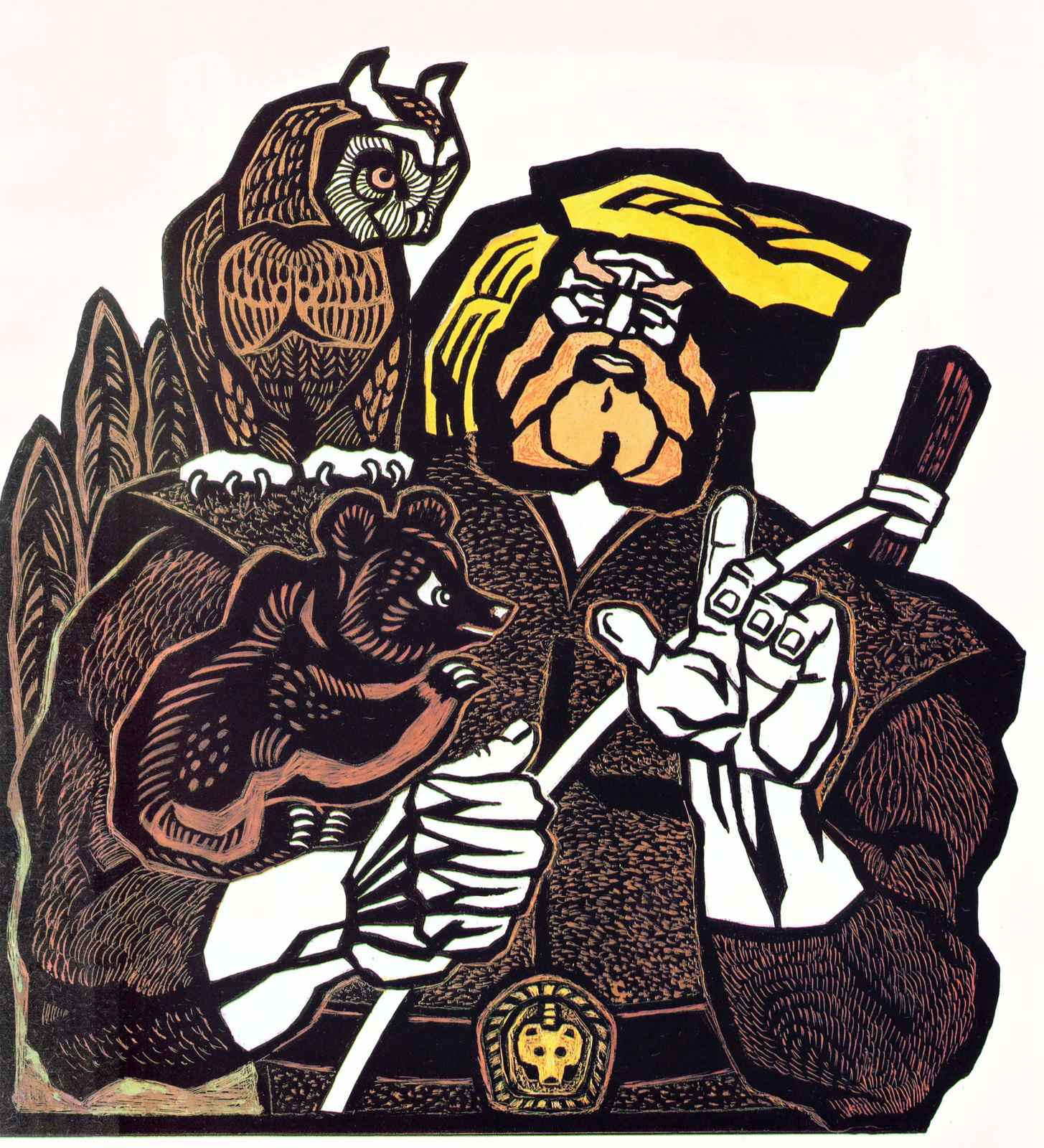 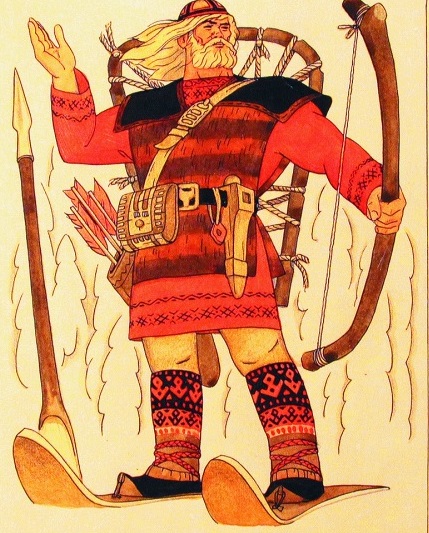 